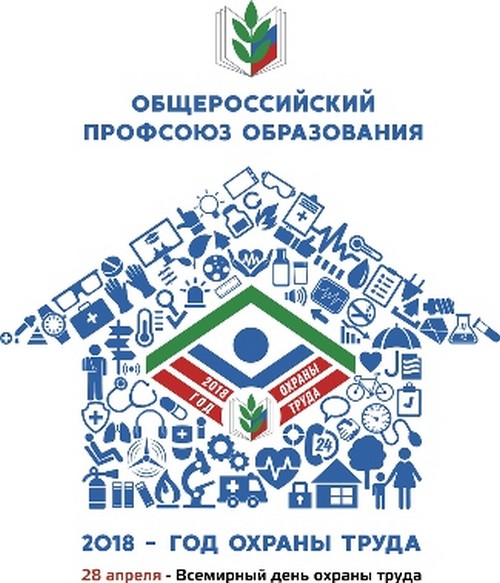      ПУБЛИЧНЫЙ ОТЧЁТПоспелихинской районной организации Профсоюза работников народного образования и науки РФ за 2018  год			Утверждено          на заседании президиума Совета районной         организации  Профсоюза 18  января 2019 г.Поспелиха      2019Общая характеристика организации Состояние профсоюзного членстваПо состоянию 01.01.2019  года в районе 10 образовательных учреждений:4 образовательных организаций;+ 1 КГБОУ «Поспелихинский центр помощи семье и детям, оставшимся без попечения родителей»;2 дошкольных образовательных организаций;1 профессиональная организация (филиал КГБПОУ» Егорьевский лицей профессионального образования»;2 организации дополнительного образования;1 другая организация –комитет по образованию Администрации Поспелихинского района.Динамика численности работающихВ структуру Поспелихинской районной организации Профсоюза на 01.01.2019года входят 34 первичных организаций, количество ППО не сократилось по сравнению с 2017 годом,13 из них малочисленные, в которых профчленство меньше 15 человек.Динамика численности членов ПрофсоюзаВсего   			720			691			Пояснение: численность членов Профсоюза уменьшилась на 29 человек – 17 ушли на заслуженный отдых; 7 сокращено (4 педагога и 3 МОП), 5 уволились по собственному желанию в связи со сменой местожительства).Динамика охвата профчленствомПринято в профсоюзВыбыло из профсоюза по личному заявлению.Сохранению численности профсоюзного членства способствовала целенаправленная работа по укреплению первичных профсоюзных организаций, активное вовлечение в Профсоюз вновь принятых на работу; ежеквартальная работа по сверке членов Профсоюза, которую добросовестно проводили все председатели первичек. В рамках развития социального партнерства немаловажным фактором является поддержка профсоюзного движения руководителями ОУ. Одной из основных причин выхода явилось нежелание уплаты членских профсоюзных взносов, сокращение ставок у МОП. Следующая причина кроется в недостаточной правовой грамотности председателей первичных профсоюзных организаций по мотивации профсоюзного членства, в их учебной перегрузке, сверх добросовестности отдельных председателей, которые все берут на себя и оказываются во временном цейтноте (нехватке времени). Сохранили 100% членство 5 первичных профсоюзных организаций: филиал МКОУ «Поспелихинская СОШ № 3» 12 лет Октября СОШ;филиал МКОУ « Поспелихинская СОШ № 2» Мамонтовская СОШ;филиал МКОУ «Поспелихинская СОШ № 3» Красноярская СОШ;филиал МКДОУ «Детский сад № 3 «Рябинушка» детский сад «Ласточка»;филиал МКДОУ « Детский сад № 4 «Радуга» детский сад «Колокольчик».Особо следует отметить 3 организации, которые добились 100% профсоюзного членства:филиал МКОУ «Поспелихинская СОШ № 1» Клепечихинская СОШ;филиал МКОУ «Поспелихинская СОШ № 2» Факел Социализма СОШ;Комитет по образованию Администрации Поспелихинского района. Это результат  работы председателей и руководителей образовательных организаций.6 организаций имеют 90% и более:МКОУ «Поспелихинская СОШ № 1» , 93,8%;филиал МКОУ «Поспелихинская СОШ №1» Озимовская СОШ, 91,3%;филиал МКОУ  «Поспелихинская СОШ № 4» Калмыцкомысовская СОШ, 92,3%;МКДОУ « Детский сад № 3 «Радуга»,95,5%;филиал Поспелихинский КГБПОУ «Егорьевский лицей», 92,8%;МКУДО «Поспелихинский районный ЦДТ»,92,6%; 5 организаций имеют 80% и более:филиал МКОУ «Поспелихинская СОШ № 1»Хлеборобская СОШ, 83,3%;МКОУ «Поспелихинская СОШ № 2», 80,4%;филиал МКОУ «Поспелихинская СОШ № 4»Гавриловская ОШ, 87,5%;филиал МКДОУ «Детский сад № 3 «Рябинушка» Детский сад «Родничок», 86,2%;филиал МКДОУ « Детский сад № 3 « Рябинушка» Детский сад « Огонек», 80%. 5 организаций имеют 70% и более:МКОУ «Поспелихинская СОШ № 3», 71,8%;ФилиалМКОУ «Поспелихинская СОШ № 3» Поспелихинская ССОШ, 74,4%;филиал МКОУ«Поспелихинская СОШ № 4» Николаевская СОШ, 78,6%;филиал МКДОУ «Детский сад №4  «Радуга» Детский сад « Зорька», 72,7%;филиал МКДОУ «Детский сад №4  «Радуга» Детский сад  «Василек», 75%. 4 организации с 60% и более:МКДОУ Детский сад № 3 « Рябинушка», 66,7%;филиал МКДОУ «Детский сад № 3   «Рябинушка» Детский сад « Ладушки», 60%;филиал МКДОУ «Детский сад № 3  «Рябинушка» Детский сад «Колосок», 64,3%;МБДО « Поспелихинская ДШИ», 62,5%.3 организации  имеют 50% и более:МКОУ «Поспелихинская СОШ № 4», 59,3%;филиал МКДОУ «Детский сад №  4 «Радуга» Детский сад « Ракета» 57,6%;филиал МКДОУ «Детский сад №  4 «Радуга» Детский сад «Теремок»,50%.3 самые малочисленные, 40% и менее:филиал МКОУ «Поспелихинская СОШ № 1»  Котляровская СОШ, 42,1%;КГБУ « Поспелихинский Центр помощи детям, оставшимся без попечения родителей»,35,1%;филиал МКДОУ «Детский сад №  4 «Радуга» Детский сад « Светлячок», 33,3%;           Организационное  укрепление районнойорганизации ПрофсоюзаДеятельность совета районной организации Профсоюза осуществлялась по плану мероприятий, который был утвержден президиумом и доведен до каждой первичной профсоюзной организации, размещен на сайте районной организации Профсоюза. План обеспечил стабильную деятельность профсоюзного актива района по всем направлениям внутрисоюзной работы.За отчетный период проведено 3 пленарных заседания совета  районной организации, на которых утверждены публичный отчет за 2017 год, смета доходов и расходов в районной организации; подведены  итоги реализации районного отраслевого Соглашения по учреждениям Поспелихинского района, осуществляющим образовательную деятельность, за 2017 год и задачах сторон  социального партнерства по его выполнению в 2018 году; рассмотрены вопросы об организационно-финансовом укреплении районной организации Профсоюза и первичных профсоюзных организаций и об итогах Года охраны труда.Согласно плану мероприятий, проведено -4 заседания президиума, на которых утверждены: план основных мероприятий районной организации Профсоюза на 2018 год, сводные отчеты за 2017 год, проанализированы и обобщены информации по профчленству, финансовой, правозащитной работе, охране труда, колдоговорной компании; подведены итоги проведения региональных тематических проверок по охране труда и правовой проверки. Рассмотрены вопросы  о награждении профсоюзного актива и социальных партнеров; распределении путевок на санаторное лечение, согласно Программе «Оздоровление членов Профсоюза Поспелихинской районной организации Профсоюза на 2017-2019 годы», на 2018 год, о проведении конкурсов, мероприятий совместно с комитетом по образованию и Молодежного совета районной  организации Профсоюза, о финансировании профессиональных конкурсов педагогов, о подписке на профсоюзные издания, о проведении Года охраны труда и формировании управления охраной труда в системе образования в районе, о проведении месячника, посвященного Всемирному дню охраны труда и другие.  Общее количество профсоюзного актива 315 человек, из них 34 председателя: 32 женщины, 2 мужчин, 6 чел.- молодежь до 35 лет. В течение отчетного года произошла смена председателя в двух первичных организаций (декретный отпуск, сокращение).Прошли обучение на районном уровне 34 председателя, 7 членов Молодежного совета, 20 председателей КРК первичных профсоюзных организаций. Работает одна Школа профактива.Группа председателей первичных организаций приняла участие в слете председателей Рубцовского образовательного округа. Начало праздника украсило яркое выступление агитбригады «Улыбка» Поспелихинского ЦДТ. А затем начался серьезный разговор. Заместитель председателя краевой организации познакомила с данными статотчета за 2017 год. Она отметила в лидерах Поспелихинскую организацию, в которой профсоюзное членство стабильно высокое. За многолетнюю и плодотворную работу получили награды - Грамоты Алтайской краевой организации Профсоюза Браун Нина Александровна, председатель первичной профсоюзной организации филиала МКОУ «Поспелихинская   СОШ № 3» Поспелихинская ССОШ и Миляева Лариса Владимировна, председатель первичной профсоюзной организации  филиала МКДОУ «Детский сад №  3 «Рябинушка» Детский сад « Родничок». Выражена благодарность за богатый опыт работы по теме «Информационная работа в первичной профсоюзной организации», которым поделилась Завгородняя Светлана Сергеевна, председатель профсоюзной организации  Поспелихинского ЦДТ.Выполняя постановление президиума краевой организации  Профсоюза «О проведении эстафеты лучших практик первичных профсоюзных организаций «Лидер. Первичка. Коллектив», районная организация представила опыт работы двух первичных профсоюзных организаций:филиал МКДОУ «Детский сад №  4 «Радуга» по теме «Мотивация профсоюзного членства в первичной организации Профсоюза», председатель Пустовойтенко Наталья Владимировна, МКУДО «Поспелихинский районный ЦДТ» по теме «Информационная работа в первичной профсоюзной организации» председатель Поспелихинского ЦДТ Завгородняя Светлана Сергеевна.Общие организационные мероприятияКонкурсы, смотры, слетыВ Год охраны труда педагоги и воспитатели приняли участия в краевом конкурсе плакатов «Скажи «Да!» охране труда». На конкурс было прислано  106 работ из 25 районов, в том числе  из нашего района - 10 работ. По результатам конкурса были определены победители: плакат МКОУ «Поспелихинской СОШ № 1»занял 3 место, авторы Тупякова М.В. и Ильенко Н.И. награждены Дипломами и денежной премией в сумме 1500 рублей. Всем остальным участникам объявлены и вручены Благодарности краевой организации Профсоюза. Индивидуально: Щербакова Наталья Алексеевна, Завгородняя Светлана Сергеевна\МКУДО «Поспелихинский районный ЦДТ»,Красноруцкая Лариса Владимировна, филиал МКОУ «Поспелихинская СОШ №1» Озимовская СОШ,Тенсина Елена Александровна, филиала МКДОУ «Детский сад №  3 «Рябинушка» корпус «Родничок»,Коллективная работа членов Профсоюза (председатель Курицина Лариса Евгеньевна), филиал «Поспелихинская СОШ № 3» Красноярская СОШ,МКОУ «Поспелихинская СОШ № 2», Авторы - Торопова Наталья Сергеевна, Мойсиевская Наталья Викторовна, Попова Ольга Владимировна.Архипова Татьяна Юрьевна филиал, Поспелихинский КГБПОУ «Егорьевский лицей»,Коллективная работа МКДОУ «Детский сад   №  4 «Радуга», авторы -  Сумченко Оксана Васильевна, Копытин Евгений Васильевич, Догаева Елена Владимировна, Мирошниченко Олеся Александровна, Поймонова Любовь Владимировна, Пустовойтенко Наталья Владимировна Браун Нина Александровна, филиала МКОУ «Поспелихинская   СОШ № 3» Поспелихинская ССОШ.Всем запомнился конкурс профсоюзных агитбригад «Об охране труда с юмором и всерьез». Выступление каждой агитбригады зрители встречали и провожали бурными аплодисментами, а команды в свою очередь дарили всем заряд позитива. Но в то же время не забывали о главном – донести до всех сидящих в зале мысль, что без надлежащего внимания к охране труда работа в школах, детских садах не представляется возможной. А также подчеркивали положительную роль профсоюзных организаций в жизни педагогических коллективов.  Активное участие в конкурсе приняли 14 команд:филиал МКДОУ «Детский сад № 3 «Рябинушка» Детский сад «Родничок»,МКДОУ «Детский сад № 3 «Рябинушка»,филиал МКДОУ «Детский сад №  4 «Радуга» Детский сад « Ракета»,МКДОУ « Детский сад № 4 «Радуга»филиал МКОУ «Поспелихинская СОШ № 3» 12 лет Октября СОШ;филиал МКОУ «Поспелихинская СОШ № 3»Поспелихинская ССОШ,МКОУ «Поспелихинская СОШ № 1»,МКОУ «Поспелихинская СОШ № 4»,МКОУ «Поспелихинская СОШ № 3»,МКОУ «Поспелихинская СОШ № 2»,филиал МКОУ  «Поспелихинская СОШ № 4» Калмыцкомысовская СОШ,филиал МКОУ«Поспелихинская СОШ № 4» Николаевская СОШ,филиал МКОУ «Поспелихинская СОШ № 1» Хлеборобская СОШ,МКУДО «Поспелихинский районный ЦДТ. Следует особо отметить активное участие в конкурсе руководителей образовательных организаций:  Вязниковой Ольги Михайловны, Сумченко Оксаны Васильевны, Космыниной Елены Геннадьевны, Бойко Ольги Валерьевны.	Среди школ победителем стала команда филиала МКОУ «Поспелихинская СОШ № 3» Поспелихинская ССОШ, среди дошкольных учреждений - агитбригада МКДОУ «Детский сад № 3 «Рябинушка», агитбригада МКУДО «Поспелихинский районный ЦДТ» стала лучшей в номинации «Организация дополнительного образования детей».20 апреля в Барнауле прошел краевой конкурс профсоюзных агитбригад, посвященный 70-летию со дня образования Алтайского краевого союза организаций Профсоюзов. На участие в конкурсе подали заявки 16 команд. От нашего района  приняли участие 2 команды: «Профсоюзный кипиш», филиал МКОУ «Поспелихинская СОШ № 3» Поспелихинская ССОШ и «Улыбка» МКУДО «Поспелихинский районный ЦДТ». Выступление команды «Улыбка», победившей в номинации «За профсоюзную идею» вызвало жаркие споры жюри. В своем выступлении команда вспомнила  о Всемирном дне охране труда, юбилее крайсовпрофа, но самое главное ей удалось сделать «прямой эфир» с Президентом страны Владимиром Путиным, который похвалил Профсоюзы за работу. Команде «Улыбка» присуждена премия в размере 3000 рублей, команда «Профсоюзный кипиш» награждена подпиской на газету «Профсоюзы Алтая»В краевом конкурсе плакатов, фотографий, видеороликов и заметок в газету о деятельности Профсоюза, посвященных 70-летию  крайсовпрофа, принял участие творческий коллектив филиала МКОУ «Поспелихинская СОШ № 3» Поспелихинская ССОШ в номинации «Видеоролики» и занял 3 место «За профессиональный подход, актуальность темы» («Об охране труда с юмором и всерьез»); вручена премия 1000 рублей.Стало доброй традицией в пору золотой осени проводить слёт педагогов. Вот и в этот раз получилось с успехом собрать воедино для неформального общения, укрепления дружеских отношений, творческой самореализации и пропаганды здорового образа жизни всё педагогическое сообщество района.Мы разные, как небо и земля.Мы слеплены из разных видов теста.Две мачты одного мы корабля.Мы разные, но, все-таки, МЫ вместе!Именно эти поэтические строки позаимствовали организаторы, придумав название слета: «Под крылом Профсоюза – мы вместе!». Участие в педагогическом слете приняли работники всех школ и детских садов района, а также комитета по образованию – всего более 300 человек! А оригинальные и веселые конкурсные испытания для них подготовил коллектив Центра детского творчества и Молодежный совет районной организации Профсоюза.После приветственных слов организаторов команды педагогов зарядились позитивом на общей разминке и отправились на задорные уроки в рамках квест-игры «Век живи – век учись». На каждой станции маршрута то и дело раздавался смех, а педагоги вновь смогли почувствовать себя учениками, выполняя задания «учителей» и получая за это оценки.На позитивной волне, весело и задорно прошли все конкурсные этапы, творческие выступления, песни у костра, командная игра «Охота за сокровищами». Активному, плодотворному отдыху во многом поспособствовала чудесная солнечная погода. Каждый  побывавший на слете увёз с собой домой хорошее настроение и оптимистичный настрой на дальнейшую работу.При финансовой поддержке районной профсоюзной организации в этом году проведены профессиональные конкурсы: «Воспитатель года-2018», «Учитель года-2018», «Самый классный классный -2018»,  традицией  на августовской конференции стало открытие Галереи почёта «Признание коллег». С каждым годом Галерея пополняется новыми именами. Благодарность Алтайской краевой организации Профсоюза работников образование «За участие в краевом конкурсе листовок «Зовем  в Провфоюз!» вручена:Шестаковой Виктории Викторовне, Ильенко Наталье Игоревне, Гокштетер Матвею Николаевичу, МКОУ «Поспелихинская СОШ № 1».Архиповой Татьяне Юрьевне, филиал Поспелихинский КГБПОУ «Егорьевский лицей»Курициной Ларисе Евгеньевне, филиал «Поспелихинская СОШ № 3» Красноярская СОШЩербаковой Наталье Алексеевне, Завгородней Светлане Сергеевне, МКУДО «Поспелихинский районный ЦДТ»Жукову Евгению Николаевичу, комитет по образованию Новгородской Ирине Анатольевне, филиал МКОУ «Поспелихинская СОШ № 1» Хлеборобская СОШ. Работа с молодыми Особое внимание в своей работе Профсоюз уделял педагогической молодежи. В районное отраслевое Соглашение и коллективные договоры включен раздел «Работа с молодежью» Районная организация Профсоюза взяла под «свое крыло» молодых педагогов. По данным статистического отчета на 1 января 2019 года в районе работают 78 педагогов в возрасте до 35 лет, все являются членами Профсоюза.В этом учебном  году в район прибыло 7 молодых специалистов. В интересах развития профсоюзного движения и мотивации профсоюзного членства председатели первичных профсоюзных организаций провели индивидуальные беседы при поступлении их на работу о важности быть членом Профсоюза. Молодые специалисты вступили в Профсоюз, торжественно им были вручены профсоюзные билеты. Каждому молодому педагогу в ОУ приказом руководителя был назначен опытный наставник.Обеспечивается материальное стимулирование молодых учителей ежемесячной надбавкой в размере 30% - 1год работы, 20% -2 год, 10% - 3 год. Молодежный совет районной организации Профсоюза - это интересные, целеустремленные, талантливые, общительные, разносторонне развитые педработники Болдырева Кристина, Борзых Андрей, Паненко Ирина, Андреев Владимир, Пилявская Евгения, Нощенко Анна, Харичко Марина, Бойко Алина, Артёмова Александра, Трунова Анастасия, Пожидаева Екатерина.Председатель совета Ильенко Наталья Игоревна, учитель истории в МКОУ «Поспелихинская СОШ № 1»,  умело совмещает педагогическую и общественную  работу. Молодежь активно влилась в общественную и профсоюзную жизнь системы образования района. Возглавляют первичные профсоюзные организации 6 молодых педагогов: Архипова Татьяна Юрьевна, Бут Наталья Викторовна, Жердев Андрей Александрович, Лукьянчикова Валентина Валерьевна, Панарина Ирина Васильевна, Душкина Елена Евгеньевна.Важным и значимым для молодых педагогов стало участие в районных, краевых мероприятиях, проводимых профсоюзными организациями  и комитетом по образованию: Профессиональные  конкурсы, Паненко Ирина Сергеевна, учитель иностранного языка,  МКОУ «Поспелихинская СОШ № 4» -лауреат краевого конкурса «Педагогический дебют». Зайцева Татьяна Владимировна участник конкурса «Самый классный классный- 2018 год»,  филиал МКОУ «Поспелихинская СОШ № 4» Николаевская СОШ.Месячник охраны труда.Конкурс плакатов «Скажи «Да!» охране труда».Конкурс листовок «Зовем в  Профсоюз!».Конкурс агитбригад «Об охране труда с юмором и всерьез».По инициативе и непосредственном участии Молодежного совета прошел слет педагогических работников «Под крылом Профсоюза мы вместе!» (по типу профсоюзной молодежной интеллектуальной игры «Профсоюзный квест-2018»).Благодаря финансовой поддержке районной организации Профсоюза, молодые педагоги участвовали в виртуально-интеллектуальной игре – квесте «Профсоюзная перспектива -2018», организатором которого был Алтайский крайсовпроф. Новые знакомства, общение и большой багаж знаний получили участники по окончании профсоюзного квеста». Болдырева Кристина и Ильенко Наталья награждены Дипломами Алтайского крайсовпрофа.На весенних каникулах Болдырева Кристина, Нощенко Анна, Борзых Андрей, Ильенко Наталья, Харичко Марина, Бойко Алина приняли активное участие в старте проекта «Молодежные профессиональные педагогические игры» (МППИ). На протяжении двух дней молодые педагоги были включены в работу двух лиг- «Командодействие» и «Дизайн-мышление». Вместе с тренерами учились быть командой, слаженной дружной эффективной; освоили такие важные для учителя компетенции, как творческое мышление, умение проявить эмпатию, креативность.На заседании Клуба молодого педагога поделились своими знаниями и умениями, провели мастер-класс.4-5 мая молодые педагоги приняли участие в заседании Ассоциации молодых педагогов  Рубцовского образовательного округа  и Молодежных советов местных организаций Профсоюза. «Это был «потрясающий сплав» Ассоциации и Профсоюза, организованный впервые в нашем округе. Два дня активно действовали в командах, черпали новые уникальные знания, вдохновлялись примерами коллег. Ведь к участию были привлечены лауреаты премии имени С.П.Титова, педагоги региональной инновационной площадки "Муниципальный педагогический инкубатор"".Эмоции, знания, креатив, общение, радость, дружба - все это получили молодые педагоги на втором турнире «Молодежных профессиональных педагогических играх»; летней школе «Педагогический микс», который проходил в парк-отеле "Лесные дали" 13-16 августа. Активное участие в данном мероприятии позволило выработать многие качества, так необходимые молодым педагогам для работы с детьми, в команде, реализации проектов. Финансовую поддержку оказала районная организация Профсоюза работников образования.Молодые педагоги нашего района приняли активное участие в 3 межрайонном туристическом слете педагогических работников «Под крылом Профсоюза», который состоялся в сентябре в летнем лагере "Чайка" на озере Колыванском Змеиногорского района. В состав команды «Пионеры» вошли Ильенко Наталья, Борзых Андрей, Нощенко Анна, Красикова Наталья, Андреев Владимир, Крутько Наталья, Паненко Ирина, Коваленко Олеся, Пойманова Любовь. Педагоги участвовали во всех этапах слета, получили грамоты,новые знакомства, общение и обмен опытом.Председатель Молодежного совета  Ильенко Наталья Игоревна 10 октября приняла участие  в семинаре, который проходил в рамках проекта «Эстафета просветительства» по теме «Образование в Алтайском крае: сохранение лучших традиций воспитания и образования»,  и выступила с докладом "Роль Ассоциации в повышении методического мастерства и профессиональной компетентности молодых педагогов". 18 октября 15 молодых педагогов нашего района прошли обучение в правовой школе в рамках проекта "Юристы - населению", направленного на повышение правовой грамотности молодежи и обеспечение доступности бесплатной юридической помощи населению в Алтайском крае, получили сертификаты.31 октября в Барнауле прошло заседание Ассоциации молодых педагогов Алтайского края, на котором был вручен сертификат Министерства образования и науки Алтайского края и АКИПКРО, подтверждающий, что муниципальное объединение молодых педагогов Поспелихинского района под руководством Ильенко Натальи Игоревны  по итогам работы 2017-2018года  является самым активным и открытым в информационном пространстве объединением Рубцовского образовательного округа.28-30 декабря Молодежный совет провёл акцию «Праздник в подарок». Дед Мороз, Снегурочка, сказочные герои поздравили с Новым годом и вручили подарки  детям с ограниченными возможностями здоровья, которые проживают не только в Поспелихе, но и близлежащих поселках: Факел Социализма, Крутой Яр,  им. Мамонтова. Посетили также и КГБОУ « Поспелихинский Центр помощи детям, оставшимся без попечения родителей». Денежные средства  на приобретение сладких подарков выделила районная организация Профсоюза работников образования.
Подобная акция проводится уже не первый год, эмоции и впечатления, полученные всеми участниками, приносят добро и радость тем, кто в этом нуждается.Участники акции: Пилявская Евгения (ПСОШ №2), Нощенко Анна (Детский сад "Рябинушка"), Паненко Ирина (ПСОШ №4). Андреев Владимир (ПСОШ №1), Ильенко Наталья (ПСОШ №1).Охрана трудаВся работа была посвящена Году охраны труда.За отчетный период проведено 3 комплексных проверки:С 03.08.2018 по 10.08.2018г. проведена общепрофсоюзная тематическая проверка по осуществлению контроля за безопасной эксплуатацией зданий и сооружений образовательных организаций.Дмитрий Васильевич и Вера Васильевна были включены в состав комиссии по приемке образовательных организаций к началу нового 2018-2019 учебного года.Проверка проводилась совместно с представителями Администрации района, Жилина Дмитрия Валерьевича, начальника отдела по ЖКХ и транспорту, Филиной Татьяны Владимировны, начальника отдела по строительству и архитектуре, главами администраций сельских советов: Сергея Костюка (Озимовский сельсовет), Александра Рожкова (сельсовет «12 лет Октября»), Николая Кандыбко (Клепечихинский сельсовет), Веры Каленниковой (Красноярский сельсовет). А Владимира Манна - главу ООО КФК «Стиль», стоит поблагодарить не только за участие в проверке и социальное партнерство, но и оказание финансовой поддержки школ: филиала МКОУ «ПСОШ 3»  ПССОШ и «12 лет Октября СОШ».При визуальном осмотре фото-видеорядом фиксировались нарушения требований безопасности, повреждения, отклонения. Всего зарегистрировано более 500 нарушений, повреждений и отклонений. Составлено 36 протоколов обследования объектов  образования, с которыми под роспись ознакомлены руководители организаций. Во многих учреждениях накопилось немало проблем, связанных с техническим состоянием зданий и сооружений и их соответствием требованиям безопасности.Что вызвало озабоченность у членов комиссии?- разрушение, а где-то уже и полное отсутствие отмостки зданий;- трещины в штукатурке, её отслоение от наружных стен;- трещины в штукатурке внутренних стен помещений;- следы намокания, протечек кровли и, как следствие, потолка;- следы намокания плит железобетонного покрытия;- повреждения целостности ковра гидроизоляции кровли;- следы протечек на стенах, особенно углах шатровой строительной кровли;- отсутствие, разрушение конька крыш;- выпадение кусков половых реек деревянных полов;- отсутствие противоскользящих элементов ступеней и поручней наружных  и внутренних лестниц;- нарушение целостности оконных коробок, стекол;- отсутствие устройств аварийного отключения при коротких замыканиях (УЗО).Нельзя не отметить руководителей ОУ, уполномоченных по охране труда  профкомов, председателей первичек профорганизаций МКОУ «Поспелихинская средняя общеобразовательная школа № 2»  Наталью Мойсиевскую и филиала МКОУ «Поспелихинская СОШ № 3» «Поспелихинская сельская средняя общеобразовательная школа Нину Браун за осуществление контроля за безопасной эксплуатацией зданий и сооружений образовательных организаций.Региональная тематическая проверка «Соблюдение работодателями норм трудового законодательства в вопросах создания и функционирования системы управления охраной труда в ОО, выполнение соглашений и колдоговорных обязательств по охране труда вРубцовском образовательном округе» проведена с 05.09 по 24.09 в пяти организациях: МКОУ «Поспелихинская СОШ № 2», МКОУ «Поспелихинская СОШ № 1», МКДОУ «Детский сад № 3 «Рябинушка», филиал МКДОУ «Детский сад №  4 «Радуга» Детский сад « Ракета»,МКУДО «Поспелихинский районный ЦДТ». В результате проверки выявлено 31 нарушение. В 4 организациях не разработано Положение о СУОТ в соответствии с рекомендациями. По коллективным договорам: в разделе «Охрана труда запланировано 87 мероприятий, их них выполнено 57 на сумму 396 468р; из 85 рабочих, имеющих право на обеспечение СИЗ, обеспечены СИЗ 28 на сумму 15300р.; 40 работникам установлены доплаты за работу во вредных условиях труда; 100 работников прошли медосмотры, из них  за собственный счет 5; из 375 рабочих мест, подлежащих аттестации, аттестовано 160 на сумму 417768р. По соглашениям по охране труда: из  53 мероприятий  на сумму 2009110рублей. выполнено 31 на сумму 1604768р.;  9 работникам улучшены условия труда; 3 работника высвобождены от тяжелых физических работ; в 3 организациях акты проверки выполнения соглашений отсутствовали.В апреле месяце проведена региональная тематическая проверка «Соблюдение работодателями норм трудового законодательства при проведении предварительных и периодических медицинских осмотров работников ОО  и психиатрического освидетельствования работников» .В ходе проверки  проверены локальные акты и документы в шести образовательных учреждениях (МКОУ «Поспелихинская СОШ № 4»,МКОУ «Поспелихинская СОШ № 2»,  МКОУ «Поспелихинская СОШ № 1», МКОУ «Поспелихинская СОШ № 3», МКУДО «Поспелихинский районный ЦДТ, МКДОУ «Детский сад № 4 «Радуга»Детский сад «Ракета»),  в которых 199 работающих, из них только 129 прошли медосмотры. Установлено  19 нарушений, составлено 5 представлений. Наиболее часто встречающиеся нарушения: отсутствие списка контингента работников, подлежащих периодическому медицинскому осмотру, отсутствие журнала учета прохождения медосмотров. По итогам проведенных проверок в адрес руководителей ОО было вынесено 46  представлений по устранению выявленных нарушений, получены ответы об устранении выявленных нарушениях или причинах невыполнения и сроках их устранения. Основной причиной невыполнения является отсутствие денежных средств.С результатом обследований ознакомлены руководители и председатели первичных организаций на районных совещаниях.Руководители ОУ благодарны Профсоюзу в этой ответственной работе, на регулярную  профессиональную организацию которой у них часто не хватает времени.Образовательные учреждения активнее стали использовать возврат 20% страховых взносов из средств ФСС России, каждый год сумма возвращенных и направленных на охрану труда средств увеличивается. В 2018 году за финансированием обратились 9 организаций:комитет по образованию – 3000,00МКОУ «Поспелихинская СОШ № 2»-6534,28МКОУ «Поспелихинская СОШ № 1»-7997,48МКОУ «Поспелихинская СОШ № 3»-6231,79МКОУ «Поспелихинская СОШ № 4»-5935,95МКДОУ «Детский сад № 3 «Рябинушка»-3911,43 МКДОУ «Детский сад №  4 «Радуга» - 2171,36МБУДО «ДШИ»-4236,68МКУДО «Поспелихинский районный ЦДТ» -6578,04Общая сумма составила  43597,01, была использована на проведение спецоценки.По-прежнему одним из факторов высокой активности в работе по охране труда является проведение смотров и конкурсов. Традиционно используем такие формы в апреле  и посвящаем Всемирному Дню охраны труда. В рамках Месячника охраны труда, приуроченного к этой дате,  во всех первичных профсоюзных организациях прошли различные мероприятия:  классные часы, викторины, конкурсы рисунков, профсоюзные собрания и другие. Активное участие приняли профсоюзные организации: комитета по образованию, МКУДО «Поспелихинский районный ЦДТ»,МКДОУ «Детский сад №4  «Радуга», филиал Поспелихинский КГБПОУ «Егорьевский лицей», филиал, МКОУ «Поспелихинская СОШ №1», Озимовская СОШ, филиал МКОУ «Поспелихинская СОШ № 3» 12 лет Октября СОШ, филиал МКОУ «Поспелихинская СОШ № 3» Красноярская СОШ, филиал МКОУ «Поспелихинская СОШ № 3» Поспелихинская ССОШ.Районная организация Профсоюза приняла активное участие в краевом конкурсе плакатов «Скажи «Да!» охране труда».За плодотворную работу по охране труда, сохранению жизни и здоровья работников образования в Год охраны труда  в числе 10 районных и первичных организаций Поспелихинская районная организация Профсоюза работников образования награждена Почетной грамотой Алтайской краевой организацией Профсоюза работников народного образования и науки РФ. Почетной грамотой краевой организации  Профсоюза за активную работу по охране труда и в честь 100-летия технической инспекции труда награждены Соболева Вера Васильевна и Баранов Дмитрий Васильевич.Правозащитная работаВ отчетном году правозащитную работу осуществляли председатель районной организации Профсоюза Соболева Вера Васильевна, внештатный правовой инспектор труда Куянова Елена Владимировна, специалист комитета по образованию по кадрам Жукова Елена Алексеевна, председатели первичных профсоюзных организаций в пределах своих полномочий.	Был обеспечен контроль за соблюдением законодательства в целях сохранения социальных гарантий работникам по оплате труда. В 2018 году проведено - 5  проверок учреждений образования, в том числе  региональная тематическая  проверка «Соблюдение работодателями норм трудового законодательства при распределении учебной нагрузки педагогическим работникам  ОО и установлении им заработной платы на 2018-2019  учебный год».Обследовано  3 образовательных учреждения: МКОУ «Поспелихинская СОШ № 2», МКОУ «Поспелихинская СОШ № 3»,МКУДО «Поспелихинский районный ЦДТ». В результате проверки по вопросам предварительного распределения учебной нагрузки нарушений не обнаружено – это большая заслуга совместной работы руководителей и председателей первичек. По вопросам окончательного установления учебной нагрузки выявлены недочеты: не учтено мнение профкома по проекту приказа о распределении учебной нагрузки, отсутствует протокол заседания профкома; 4 педагога не ознакомлены с тарификацией на 2018-2019 учебный год. Нарушен срок ознакомления с тарификацией (указана дата 17 августа 2018 года, 18 сентября 2018 года);в дополнительных соглашениях не указан объем учебной нагрузки у всех педагогов;в приказе по распределению объема учебной нагрузки на 2018-2019 учебный год педагогу, находящемуся в отпуске по уходу за ребенком, не определен объем учебной нагрузки и отсутствует приказ о распределении её нагрузки другим педагогам.   Другие нарушения:занижен повышающий коэффициент за сложность и приоритетность предмета 4 педагогам, обучающим детей на дому. Общая сумма недоплаты 2285,71 рублей. Нарушение устранено на следующий день, сделан перерасчет. В одном учреждении при формировании расчетного листка не учтено мнение профкома. Содержание расчетного листка не соответствует требованиям: отсутствует расшифровка начислений и удержаний за месяц.По окончании проведенных проверок в образовательных организацияхоформлены представления об устранении выявленных нарушений трудового законодательства с обязательным сроком исполнения; разъяснены порядок устранения выявленных нарушений и обязательность предоставления письменного отчета об этом в районную организацию Профсоюза. Руководители проверенных образовательных организаций многие нарушения устраняли по ходу проверки.По итогам проверки проведено совещание для руководителей и председателей профсоюзных организаций совместно с комитетом по образованию.Внештатным правовым инспектором труда Куяновой Еленой Владимировной  проведена проверка деятельности МКОУ по вопросу соблюдения трудового законодательства в рамках внедрения «эффективного контракта» в МКОУ «Поспелихинская СОШ №1», МКОУ «Поспелихинская СОШ №2», МКОУ «Поспелихинская СОШ №3», МКОУ «Поспелихинская СОШ №4».В ходе проверки выявлены типичные ошибки по трудовым договорам:- не определен объем учебной нагрузки педагогических работников;- прописаны не все меры социальной поддержки работникам;- дни выплаты заработной платы не установлены;- дата начала работы не совпадает с датой приема на работу;- не указана дата начала работы  и дата вступления в силу договора;- нет справок об отсутствии судимости.За отчетный период правовая помощь оказана четырем руководителям образовательных организаций по разработке коллективных договоров, изменений и дополнений к нему.  На личном приеме принято 25 человек, которые обратились с разными вопросами:  увольнения и сокращения, оплаты работы в выходные дни, правомерности требований администрации школ посещения классными руководителями квартир семей обучающихся с обязательным составлением актов обследования жилищно-бытовых условий, оплаты надомного обучения, оказания материальной помощи, выделения путевок на санаторно-курортное лечение и другие. В результате встреч 10-ти даны консультации, 13-ти выделена ссуда-заём, 7-ми выделены путевки на санаторно - курортное лечение, 10-ти оказана материальная помощь.Первичные профсоюзные организации приняли участие во Всероссийской акции профсоюзов в рамках Всемирного дня  действий «За достойный труд»: проведены профсоюзные собрания «О позиции профсоюзов в связи с изменениями параметров пенсионной системы, направленной против повышения пенсионного возраста», направлены телеграммы в адрес депутата Государственной Думы Д.В. Бессарабову,  участвовали сборе подписей  против повышения пенсионного фонда.Совместно с комитетом по образованию рассмотрено письменное обращение председателей  первичных профсоюзных организаций и заведующих детскими садами о возвращении ставок  младшему обслуживающему  персоналу. Данное письмо направлено Главе района Башмакову Игорю Алексеевичу.    Социальное партнерство     Коллективно - договорная работа	Основой системы социального партнерства явилось отраслевое районное Соглашение по учреждениям Поспелихинского района, осуществляющим   образовательную деятельность, на 2016-2018 годы, зарегистрированное 12.04.2016 года, № 763; коллективные договоры, заключенные между работодателями  и профсоюзными организациями на уровне образовательных организаций. По данным Центра занятости населения района количество зарегистрированных коллективных договоров,  составляет 33; годовая циклограмма совместных мероприятий Поспелихинской районной организации Профсоюза и комитета по образованию Администрации Поспелихинского района. Действие сторон по достижению  целей Соглашения и колдоговоров направлены на обеспечение защиты прав и законных интересов работников, поддержание  социальной стабильности.13 февраля 2018 проведено пленарное заседание Совета районной организации, на котором рассмотрен вопрос: «О ходе выполнения в 2017 году районного отраслевого Соглашения и о задачах сторон социального партнерства  по его реализации  в 2018 году". В работе пленума приняли участие:  Гаращенко Светлана Алексеевна, заместитель главы района по социальным вопросам, руководители образовательных организаций, специалисты комитета по образованию. С информацией выступили  представители сторон соглашения: Крысина Любовь Юрьевна, председатель  комитета по образованию, Соболева Вера Васильевна, председатель  районной организации Профсоюза. Дополнили выступления: Ильенко Игорь Яковлевич, заведующий филиалом МКОУ "Поспелихинская СОШ № 1» Клепечихинская СОШ. Тема его сообщения: "Взаимодействие профкома и администрации по улучшению условий труда работников образовательной организации". Сумченко Оксана Васильевна, заведующая МКОУ "Детский сад  № 4 "Радуга" поделилась опытом совместной  работы социальных партнеров по закреплению педкадров и повышению авторитета учреждения". О мероприятиях, проводимых по охране труда, рассказала Браун Нина Александровна, председатель первичной профсоюзной организации филиала МКОУ "Поспелихинская СОШ № 3" Поспелихинская сельская средняя школа. Завгородняя Светлана Сергеевна, председатель  профсоюзной организации МКУДО " Поспелихинский Центр детского творчества, представила презентацию (обобщение опыта работы) по теме "Информационная работа в первичной профсоюзной организации".	В принятом постановлении определено завершение отчетов сторон коллективных договоров по выполнению принятых обязательств в 2017 году  не позднее 10 марта 2018 года. Районной  организации Профсоюза и комитету по образованию не позднее 25 декабря 2018 года начать переговоры по  подготовке проекта районного отраслевого Соглашения на  новый срок, принять его до 26 марта 2019 года.	За большой вклад в развитие социального партнерства, в знак признания и преданности профсоюзному движению Почетной грамотой районной организации Профсоюза в 2018 году  награждены  8 руководителей образовательных организаций. Пустовойтенко Н.А., Правдина Л.В., Ильенко И.Я., Белоусова И.П., Селиванова Н.В., Сумченко О.В., Вязникова О.М., Аксенченко Е.В. и Крысина Л.Ю., председатель комитета по образованию. Первичные профсоюзные организации данных образовательных организаций по результатам рейтинга стали лучшими. По итогам 2017 года директор МКУДО "Поспелихинский Центр детского творчества" Аксенченко Елена Викторовна стала Лауреатом краевой премии " За активное сотрудничество с Профсоюзом".	На сколько были согласованы позиции обеих сторон по обеспечению стабильной и эффективной деятельности муниципальных образовательных учреждений? Согласно Соглашению регулярно осуществляются совместные мероприятия по контролю за соблюдением работодателями трудового законодательства. Проведение проверок также включено в план работы комитета по образованию. Приказом  комитета по образованию на каждую проверку создается комиссия с участием  сторон социального партнерства.Итоги проверок обсуждаются на совещаниях руководителей школ и детских садов.Представляя интересы членов Профсоюза, председатель районной организации Соболева Вера Васильевна входит  в различные комиссии и советы: - совет по развитию образования в Поспелихинском районе;- комиссия по реорганизации образовательной сети;-комиссия по приемке образовательных организаций к новому учебному году;-по оценке результатов деятельности руководителей ОУ;-по распределению  путевок  на санаторно-курортное лечение по Губернаторской Программе;-по награждению отраслевыми и ведомственными наградами;- по инновационным выплатам;- по заработной плате и другие.Отработан вопрос учета мнения профкома всеми руководителями образовательных организаций при разработке и принятии локальных нормативных актов.Информационная работаРайонный совет Профсоюза продолжал работать над повышением уровня информационно – аналитической деятельности первичных профсоюзных организаций, внедрением современных информационных и компьютерных  технологий в практику работы, осуществлял систематическую рассылку информационных листовок, методических рекомендаций по основным направлениям  профсоюзной деятельности в помощь профактиву. На сегодняшний день районная организация Профсоюза оснащена компьютерной и множительной техникой, имеет электронный адрес, сайт, выход в интернет, что позволяет оперативно направлять в первичные профсоюзные организации необходимые материалы и получать запрашиваемую информацию из первичных профсоюзных организаций.Сайт районной организации и профсоюзные страницы на сайтах  образовательных организаций дают возможность в кратчайшие сроки знакомить членов профсоюза, профсоюзный актив с нормативно - правовыми актами, информацией о работе Совета районной организации, планами работы, принимаемыми решениями и постановлениями, новостями. Газету «Мой Профсоюз» получают 22 ППО, 34 ППО - «Профсоюзы Алтая», газету «Солидарность» - Соболева В.В., председатель РОП. Районный совет профсоюзной организации тесно сотрудничает с районной газетой «Новый путь» и местным телевидением. В статьях и репортажах освещаются наиболее важные события и мероприятия, проводимые Профсоюзом образования совместно с комитетом по образованию. С целью информационной открытости и прозрачности в деятельности районной организации Профсоюза, в первичных профсоюзных организациях вот уже четвертый год проводятся ежегодные публичные отчеты с размещением их в открытом доступе на сайтах, в профсоюзных уголках.Финансовое обеспечение деятельности Профсоюза	Финансовая деятельность 	осуществляется на основе годовой сметы доходов и расходов, утвержденной на заседании президиума районного совета в декабре 2017 года. Профсоюзные взносы расходовались строго на уставную деятельность.По программе «Оздоровление  членов Профсоюза Поспелихинской районной организации Профсоюза работников народного образования и науки РФ на 2016-2019 годы» оздоровилось 7 человек на сумму 108 660 руб.Оказана материальная помощь в связи с самостоятельным приобретением путевок в санатории 8-ми членам,  на сумму 28 746 руб. Ссуда – заем из краевого бюджета выделен двум членам Профсоюза,  на сумму 35000 руб., из районного бюджета было выделено  110 000 руб.  Оказана материальная помощь членам Профсоюза из краевого бюджета на сумму 185549 руб.  А также оказывается социальная помощь из районного бюджета в связи с рождением ребенка; поступлением детей в первый класс; в связи с окончанием  11 классов, 10% оплата стоимости путевки в лагерь; для приобретения дорогостоящих лекарств,  оплаты за операции, смерти родственников и других случаев составило 94 100 руб.  Основные задачи, которые стоят перед профсоюзными организациями 2019 году: укрепление профсоюзных рядов, сохранение лучших традиций профсоюза, а также пропаганда своей деятельности.Для выполнения уставных задач, достижения поставленных целей нам необходимо выстраивать свою работу, в первую очередь, на принципах социального партнерства как важнейшего правового механизма, определяющего взаимоотношения Профсоюза и его партнеров в решении проблем в образовании.Зв прошедший 2018 год в районной организации Профсоюза сделано немало полезного для каждого члена Профсоюза. Впереди поиск новых, более эффективных мер, позволяющих успешно решать проблемы в системе образования, социальной защите работников. 2019 год -  Год отчетов и выборов, Год студенческой молодежи.Поспелихинская  организация Профсоюза  работников образования благодарит социальных партнеров в лице специалистов комитета по образованию, руководителей образовательных учреждений, первичные профсоюзные организации, Совет молодежи, всех членов Профсоюза за проделанную работу, активное участие  в профсоюзной жизни, творческий подход к делу и желаем всем неиссякаемой энергии, крепкого здоровья, творческих успехов.Председатель районной организации Профсоюза работников образования				    В.В. СоболеваЧисленность работающих на 01.01.2018 г.Численность работающих на 01.01.2019+-899853- 46Категория членов ПрофсоюзаЧисленность на 01.01.2018 гЧисленность на 01.01.2019 г+-Работающих в т.ч.720691-29Молодежь до 35 лет9468(только пед. работники)-26Неработающих пенсионеров03+3Категория членов ПрофсоюзаЧисленность на 01.01.2018 гЧисленность на 01.01.2019 г+-В общеобразовательных организациях446424-22Дошкольных ОО162178+16Дополнительных ОО4238-6Профессиональных ОО5038-12Другие организации ( комитет по образованию, детский дом)2013 (комитет по образованию)-7Категория членов ПрофсоюзаОхват профчленством на 01.01.2018 гОхват профчленством на01.01.2019 г+-Работающие80.09%81.09%+1В т.ч. молодежь до 35 лет100%100%20172018+-Работающих7263-9В т.ч. молодежь до 35 лет37+420172018+-Работающих29+7